PRESENTAZIONE DELLA CLASSEESITO DEI TEST DI INGRESSO ED ANALISI DELLA SITUAZIONE INIZIALE DISTINTA PER DISCIPLINASTRATEGIE DA METTERE IN ATTO PER IL RECUPERO DELLE CARENZE E/O ABILITÀ RILEVATEOBIETTIVI TRASVERSALIFormativi ed educativiComportamentaliCognitivi ed operativiCOMPETENZE DISCIPLINARI Asse linguistico – umanistico.Asse storico – socialeAsse tecnologico – scientificoAsse logico – matematicoMETODOLOGIA E STRATEGIE DIDATTICHESTRUMENTIVERIFICHE Verifiche formativeVerifiche sommativeVALUTAZIONEFattori che concorrono alla valutazione periodica e finaleDefinizione dei criteri comuni per la corrispondenza tra voti e livelli di conoscenza e abilità.INTERVENTI DI RECUPERO E/O POTENZIAMENTO ObiettiviTipologiaCOMPORTAMENTI COMUNI DEI DOCENTI NEI CONFRONTI DELLA CLASSEATTIVITÀ ED INIZIATIVE PROGRAMMATEINSEGNAMENTO DELL’EDUCAZIONE CIVICA ( Riferimento al DM 35/2020 , al verbale n2 del CdD del 17/10/2022, al verbale del CdI del 17/10/2022 e al curricolo verticale dell’insegnamento dell’ Ed.Civica pubblicato su sito)Devono essere presenti tutti e tre i pilastri indicati anche se non equamente ripartitiUDA N1: COSTITUZIONE, ISTITUZIONE, REGOLE E LEGALITA’    (Dal curricolo verticale definito durante le riunioni di dipartimento e pubblicato sul sito)UDA N2: AGENDA 2030 E SVILUPPO SOSTENIBILE    (Dal curricolo verticale definito durante le riunioni di dipartimento e pubblicato sul sito)UDA N3: CITTADINANZA DIGITALE (Dal curricolo verticale definito durante le riunioni di dipartimento e pubblicato sul sito)INDIVIDUAZIONE DNL NELL’AREA DI INDIRIZZO DA INSEGNARE IN LINGUA INGLESE AL QUINTO ANNO OPPURE PROGETTO MULTIDISCIPLINARE IN LINGUA INGLESEU. D.A. DNL    ____________________________ Osservazioni:UDA INTERDISCIPLINARE    Titolo:    ____________________________ PROGETTO FESSIBILITA’Osservazioni:     Il coordinatore del consiglio di classe_________________________________PROGRAMMAZIONE DIDATTICA EDUCATIVAAnno Scolastico  2022/2023CONSIGLIO DI CLASSE ____________________                               SEZ _______________                        Data di presentazione   ____ Novembre 2022    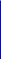 n°UDAn° u.d.Unità didatticheMaterie scelte dal CdcTempi in ore1Costituzione, Istituzione, Regole e Legalità11Costituzione, Istituzione, Regole e Legalità21Costituzione, Istituzione, Regole e Legalità…2Agenda 2030 e Sviluppo Sostenibile12Agenda 2030 e Sviluppo Sostenibile22Agenda 2030 e Sviluppo Sostenibile…3Cittadinanza Digitale13Cittadinanza Digitale2Totale ore            Totale ore            Totale ore            Totale ore            Totale ore            331. COSTITUZIONE, ISTITUZIONI, REGOLE E LEGALITÀ1. COSTITUZIONE, ISTITUZIONI, REGOLE E LEGALITÀ1. COSTITUZIONE, ISTITUZIONI, REGOLE E LEGALITÀ1. COSTITUZIONE, ISTITUZIONI, REGOLE E LEGALITÀ1. COSTITUZIONE, ISTITUZIONI, REGOLE E LEGALITÀContenutiTrasversalità disciplinareObiettivi di apprendimentoObiettivi di apprendimento   PrerequisitiContenutiTrasversalità disciplinareConoscenzeCompetenze   PrerequisitiIl Consiglio di Classe sceglie tra i seguenti contenuti o tematiche affini:Discipline scelte dal CdC:1. AGENDA 2030 E SVILUPPO SOSTENIBILE1. AGENDA 2030 E SVILUPPO SOSTENIBILE1. AGENDA 2030 E SVILUPPO SOSTENIBILE1. AGENDA 2030 E SVILUPPO SOSTENIBILE1. AGENDA 2030 E SVILUPPO SOSTENIBILEContenutiTrasversalità disciplinareObiettivi di apprendimentoObiettivi di apprendimentoPrerequisitiContenutiTrasversalità disciplinareConoscenzeCompetenzePrerequisitiIl Consiglio di Classe sceglie tra i seguenti contenuti o tematiche affini:Discipline scelte dal CdC:1. CITTADINANZA DIGITALE1. CITTADINANZA DIGITALE1. CITTADINANZA DIGITALE1. CITTADINANZA DIGITALE1. CITTADINANZA DIGITALEContenutiTrasversalità disciplinareObiettivi di apprendimentoObiettivi di apprendimentoPrerequisitiContenutiTrasversalità disciplinareConoscenzeCompetenzePrerequisitiIl Consiglio di Classe sceglie tra i seguenti contenuti o tematiche affini:Discipline scelte dal CdC:ConoscenzeAbilitàCompetenzeContenutiTempi in oremetodologiaMezzi e strumentiverificheDISCIPLINE COINVOLTEDISCIPLINE COINVOLTEConoscenzeAbilitàCompetenzeContenutiTempi in oremetodologiaMezzi e strumentiverificheDISCIPLINE COINVOLTEDISCIPLINE COINVOLTEDISCIPLINE COINVOLTERECUPEROPOTENZIAMENTOATTIVITA’ LABORATORIALEGESTIONE CONDIVISA DELLA CLASSE(CLASSI APERTE)SVILUPPO UDA INTERDISCIPLINAREALTRO